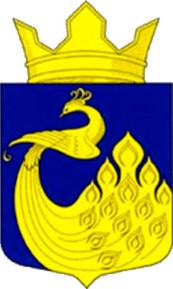 РЕСПУБЛИКА КАРЕЛИЯ Совет Великогубского сельского поселенияXI  сессия   IV созываРЕШЕНИЕот   20 марта 2019 года                                                                                      № 63с. Великая ГубаОб утверждении Положения о территориальном общественном самоуправлении вВеликогубском  сельском поселенииВ целях реализации права граждан на осуществление местного самоуправления посредством организации территориального общественного самоуправления на территории Великогубского сельского поселения, в соответствии со ст. 27 Федерального закона «Об общих принципах организации местного самоуправления в Российской Федерации, Уставом Великогубского сельского поселения, Совет Великогубского сельского поселенияРЕШИЛ:1. Утвердить Положение о территориальном общественном самоуправлении в Великогубском сельском поселении (Приложение №1).2. Решение Совета Великогубского сельского поселения от 17.12.2008 г. № 97 «Об утверждении Положения о территориальном общественном самоуправлении в муниципальном образовании Великогубское сельское поселение» признать утратившим силу.3. Настоящее решение вступает в силу после официального опубликования (обнародования). Председатель СоветаВеликогубского сельского поселения                                                     С.П. АлёшинГлава Великогубскогосельского поселения                                                                                А.Ю. Федотов Приложение № 1К Решению Совета Великогубского сельского поселенияОт 20.03.2019 г. № 63ПОЛОЖЕНИЕО ТЕРРИТОРИАЛЬНОМ ОБЩЕСТВЕННОМ САМОУПРАВЛЕНИИВ ВЕЛИКОГУБСКОМ СЕЛЬСКОМ ПОСЕЛЕНИИГлава 1. ОБЩИЕ ПОЛОЖЕНИЯСтатья 1. Территориальное общественное самоуправление.1. Территориальное общественное самоуправление является одной из форм непосредственного осуществления населением местного самоуправления и представляет собой самоорганизацию граждан по месту их жительства на части территории муниципального образования «Великогубское сельское поселение» для самостоятельного и под свою ответственность осуществления собственных инициатив по вопросам местного значения. 2. Территориальное общественное самоуправление (далее - ТОС) осуществляется непосредственно населением путем проведения собраний (конференций) граждан, а также через органы ТОС. Статья 2. Правовая основа и основные принципы осуществления ТОС.1. Правовую основу осуществления ТОС в муниципальном образовании «Великогубское сельское поселение» составляют: Европейская Хартия местного самоуправления, Конституция Российской Федерации, Федеральный закон "Об общих принципах организации местного самоуправления в Российской Федерации", настоящее Положение, Устав муниципального образования «Великогубское сельское поселение»  .2. Основными принципами осуществления ТОС являются: законность, гласность, выборность органа управления ТОС и его подконтрольность, взаимодействие с органами местного самоуправления муниципального образования «Великогубское сельское поселение».Статья 3. Право граждан на осуществление ТОС.1. Жители муниципального образования «Великогубское сельское поселение» при осуществлении ТОС обладают равными правами независимо от пола, расы, национальности, языка, происхождения, имущественного и должностного положения, отношения к религии, убеждений, принадлежности к общественным объединениям.2. В осуществлении ТОС могут принимать участие граждане Российской Федерации, проживающие на территории ТОС, достигшие шестнадцатилетнего возраста.3. Любой гражданин, достигший шестнадцатилетнего возраста, имеет право участвовать в ТОС на той территории, где он проживает, принимать участие в собраниях (конференциях) граждан, избирать и быть избранным в органы ТОС.4. Граждане Российской Федерации, достигшие шестнадцатилетнего  возраста, не проживающие на территории ТОС, но имеющие на указанной территории недвижимое имущество, принадлежащее им на праве собственности, также могут участвовать в работе собраний (конференций) граждан с правом совещательного голоса.5. Иностранные граждане, достигшие шестнадцатилетнего возраста и проживающие на указанной территории, вправе принимать участие в осуществлении ТОС в соответствии с международными договорами Российской Федерации.Статья 4. Правовой статус и структура ТОС.1. ТОС считается учрежденным с момента регистрации устава территориального общественного самоуправления уполномоченным органом местного самоуправления соответствующего поселения, городского округа. Порядок регистрации устава территориального общественного самоуправления определяется уставом муниципального образования и (или) нормативными правовыми актами представительного органа муниципального образования.ТОС в соответствии с его Уставом может являться юридическим лицом, и подлежит в этом случае государственной регистрации в организационно-правовой форме некоммерческой организации.2. ТОС осуществляется непосредственно населением посредством проведения собраний (конференций) граждан, а также посредством создания органов ТОС.3. Органы ТОС избираются на собраниях (конференциях) граждан. Структура и порядок формирования органов ТОС определяется Уставом ТОС.Статья 5. Территория ТОС.1. ТОС может осуществляться в пределах следующих территорий проживания граждан: подъезд многоквартирного жилого дома, многоквартирный жилой дом, группа жилых домов, жилой микрорайон, иные территории проживания граждан. 2.   Обязательные условия организации ТОС: -  границы территории ТОС не могут выходить за пределы территории города; - неразрывность территории, на которой осуществляется ТОС (если в его состав входит более одного жилого дома); - территории, закрепленные в установленном порядке за учреждениями, предприятиями и организациями, не входят в состав территории, на которой осуществляется ТОС. 	3. Инициаторы организации ТОС обращаются в Совет депутатов муниципального образования «Великогубское сельское поселение» с предложением об установлении границ ТОС (с приложением решения собрания (конференции) граждан об организации ТОС).Статья 6. Полномочия ТОС.1.   Полномочия ТОС определяются: - Уставом ТОС, составленным в соответствии с настоящим Положением и принятым собранием (конференцией) участников ТОС;- договорами между органами местного самоуправления муниципального образования «Великогубское сельское поселение» и органом ТОС о передаче территориальному общественному самоуправлению отдельных полномочий органов местного самоуправления с использованием средств местного бюджета, необходимых для их выполнения. Порядок составления, заключения, исполнения и контроля исполнения договора о передаче органам ТОС отдельных полномочий органов местного самоуправления, порядок выделения и использования средств бюджета муниципального образования «Великогубское сельское поселение» для реализации соответствующих договоров определяются решением Совета депутатов муниципального образования.2.  Для осуществления своих целей и задач ТОС обладает следующими полномочиями: 1) защита прав и законных интересов жителей;2) оказание содействия в проведении благотворительных акций органам местного самоуправления муниципального образования «Великогубское сельское поселение», благотворительным фондам, гражданам и их объединениям, участие в распределении гуманитарной и иной помощи;3) в установленном законом порядке оказание содействия правоохранительным органам в поддержании общественного порядка на территории ТОС;4) работа с детьми и подростками, в том числе: содействие организации отдыха детей в каникулярное время; содействие организации детских клубов, кружков, спортивных секций на территории ТОС; 5) внесение предложений в органы местного самоуправления муниципального образования «Великогубское сельское поселение» по вопросам, затрагивающим интересы граждан (в том числе по использованию земельных участков на территории ТОС под детские и оздоровительные площадки, скверы, площадки для выгула собак, а также для других общественно-полезных целей);6) общественный контроль за санитарно-эпидемиологической обстановкой и пожарной безопасностью;7) участие в общественных мероприятиях по благоустройству территорий, взаимодействие с организациями и предприятиями жилищно-коммунального хозяйства. 8) информирование населения о решениях органов местного самоуправления муниципального образования«Великогубское сельское поселение»  , принятых по предложению или при участии ТОС;9) оказание содействия народным дружинам, санитарным дружинам. 3. ТОС, зарегистрированное в соответствии с Уставом ТОС в качестве юридического лица, также имеет право на: - создание объектов коммунально-бытового назначения на территории ТОС в соответствии с действующим законодательством за счет собственных средств, добровольных взносов, пожертвований юридических и физических лиц;- осуществление функций заказчика по строительным и ремонтным работам, производимым за счет собственных средств на объектах ТОС;- определение в соответствии с Уставом ТОС штата и порядка оплаты труда работников органов ТОС;- осуществление иных полномочий, не противоречащих действующему законодательству и служащих достижению уставных целей.Глава 2. Создание ТОССтатья 7. Порядок создания ТОС.1. Порядок создания ТОС включает: -    создание инициативной группы граждан по организации ТОС;-    организация и проведение собрания (конференции) по организации ТОС; - оформление документов, принятых собранием (конференцией) граждан по организации ТОС; - согласование и установление решением Совета депутатов муниципального образования «Великогубское сельское поселение» границ ТОС по предложению населения, проживающего на данной территории. - регистрация Устава ТОС администрацией муниципального образования «Великогубское сельское поселение»  ; - государственная регистрация ТОС (органов ТОС) в качестве юридического лица - по решению собрания (конференции) граждан в соответствии с Уставом ТОС.2. ТОС считается учрежденным с момента регистрации Устава ТОС администрацией муниципального образования «Великогубское сельское поселение». Регистрация уставов ТОС в администрации муниципального образования «Великогубское сельское поселение»  носит заявительный характер. Статья 8. Определение территории для создания ТОС.1. Создание ТОС осуществляется по решению собрания (конференции) граждан, проживающих на соответствующей территории. Инициаторами создания ТОС могут быть: инициативная группа граждан в количестве не менее пяти человек либо руководитель администрации муниципального образования «Великогубское сельское поселение». 2. Инициативная группа граждан или руководитель администрации муниципального образования «Великогубское сельское поселение»  письменно обращаются в Совет депутатов муниципального образования «Великогубское сельское поселение» с предложением установить границы территории создаваемого ТОС. К заявлению прилагается описание границ территории создаваемого ТОС.3. Совет депутатов муниципального образования «Великогубское сельское поселение» в месячный срок принимает решение об установлении границ территории создаваемого ТОС в соответствии с предложением инициативной группы (руководителя администрации муниципального образования «Великогубское сельское поселение») либо в ином обоснованном и согласованном с инициаторами создания ТОС варианте, и доводит в письменном виде принятое решение до инициаторов создания ТОС. 4. После принятия Советом депутатов муниципального образования «Великогубское сельское поселение» решения об установлении границ создаваемого ТОС, инициативная группа граждан (руководитель администрации муниципального образования «Великогубское сельское поселение»  ) вправе приступить к организации проведения учредительного собрания (конференции) граждан по созданию ТОС. Статья 9. Порядок организации и проведения собрания (конференции) граждан по организации ТОС.1. Создание ТОС осуществляется на учредительном собрании (конференции) граждан, постоянно или преимущественно проживающих на территории образуемого ТОС.2. Организацию учредительного собрания (конференции) осуществляет инициативная группа граждан численностью не менее трех человек, постоянно или преимущественно проживающих на соответствующей территории, или администрация муниципального образования «Великогубское сельское поселение»  . 3. В зависимости от числа граждан, постоянно или преимущественно проживающих на территории образуемого ТОС, проводится собрание или конференция граждан. При численности жителей, проживающих на данной территории менее 300 человек – проводится собрание граждан, при численности жителей более 300 человек – конференция граждан. 4. Организаторы учредительного собрания (конференции): - составляют порядок организации и проведения учредительного собрания (конференции); - не менее чем за две недели до проведения учредительного собрания (конференции) извещают граждан о дате, месте и времени проведения учредительного собрания (конференции); - в случае проведения учредительной конференции устанавливают нормы представительства жителей муниципального образования «Великогубское сельское поселение»  делегатами конференции, организуют выдвижение представителей (делегатов) на учредительную конференцию путем проведения собраний или сбора подписей жителей: - организуют приглашение на собрание (конференцию) граждан представителей органов местного самоуправления, других заинтересованных лиц; - подготавливают проект повестки учредительного собрания (конференции) граждан; - подготавливают проект устава создаваемого ТОС, проекты других документов для принятия на собрании (конференции) граждан; - проводят регистрацию жителей или их представителей, прибывших на собрание (конференцию), и учет мандатов (протоколов собраний жителей или подписных лисов по выборам делегатов конференции); - определяют и уполномочивают своего представителя для открытия и ведения собрания (конференции) до избрания председателя собрания (конференции). 5. Участники собрания (конференции) избирают председателя и секретаря собрания (конференции) и утверждают повестку дня. Учредительное собрание граждан правомочно, если в нем принимает участие не менее одной трети граждан создаваемого ТОС, достигших шестнадцатилетнего возраста. Учредительная конференция правомочна, если в ней принимает участие не менее двух третей избранных гражданами делегатов, представляющих не менее одной трети жителей соответствующей территории, достигших шестнадцатилетнего возраста.6. Учредительное собрание (конференция) принимает решение о создании и осуществлении на данной территории ТОС, дает наименование созданному ТОС, определяет цели деятельности и вопросы местного значения, в решении которых намерены принимать участие члены создаваемого ТОС, утверждает Устав ТОС и структуру выборных органов ТОС, избирает выборные органы (уполномоченных лиц) создаваемого ТОС. Решения учредительного собрания (конференции) принимаются открытым голосованием простым большинством голосов. 7. Процедура проведения собрания (конференции) граждан отражается в протоколе, который ведется в свободной форме секретарем собрания (конференции), подписывается председателем и секретарем собрания. 8. Органы местного самоуправления вправе направить для участия в учредительном собрании (конференции) граждан по организации ТОС своих представителей, депутатов Совета депутатов муниципального образования «Великогубское сельское поселение»  с правом совещательного голоса. Статья 10. Устав ТОС.1. В Уставе ТОС определяются: -    территория, на которой осуществляется ТОС; -  цели, задачи, формы и основные направления деятельности ТОС; - структура, порядок формирования и прекращения полномочий, срок полномочий, статус, права и обязанности органов ТОС; - порядок принятия решений органами ТОС; - порядок приобретения имущества и формирования финансовых средств ТОС, а также порядок пользования и распоряжения указанным имуществом и финансовыми средствами; - порядок прекращения деятельности ТОС. По решению собрания (конференции) граждан в Уставе ТОС могут предусматриваться и иные положения, относящиеся к деятельности ТОС, в соответствии с действующим законодательством. 2. Устав ТОС подлежит регистрации администрацией муниципального образования «Великогубское сельское поселение» в порядке, предусмотренном статьей 11 настоящего Положения.3. Дополнительные требования к содержанию Устава ТОС, кроме изложенных в настоящем Положении, органами местного самоуправления при регистрации Устава ТОС устанавливаться не могут. 4. Изменения и дополнения в Устав ТОС вносятся решением собрания (конференции) участников ТОС. Статья 11. Порядок регистрации уставов ТОС администрацией муниципального образования «Великогубское сельское поселение». 1. В месячный срок после вступления в силу настоящего Положения руководитель администрации муниципального образования «Великогубское сельское поселение» своим распоряжением определяет уполномоченное подразделение администрации и ответственное лицо по регистрации уставов ТОС, ведению реестра ТОС, создаваемого на территориях, ведению реестра органов и уполномоченных лиц ТОС, функционирующих на территории муниципального образования «Великогубское сельское поселение»  . 2. Для регистрации Устава ТОС избранный на учредительном собрании (конференции) участников ТОС руководящий орган (уполномоченное лицо) в месячный срок после проведения собрания (конференции) представляет в уполномоченное подразделение администрации муниципального образования «Великогубское сельское поселение» следующие документы: - заявление о регистрации Устава ТОС на имя руководителя администрации муниципального образования «Великогубское сельское поселение», подписанное руководителем избранного на учредительном собрании (конференции) исполнительного органа ТОС (избранным уполномоченным лицом ТОС) либо председателем и секретарем учредительного собрания (конференции) ТОС (в заявлении указываются контактные адреса и телефоны); - копия решения (либо ссылка на решение) Совета депутатов муниципального образования «Великогубское сельское поселение» об установлении границ ТОС; - протокол учредительного собрания (конференции) участников ТОС, подписанный председателем и секретарем собрания (конференции); - список участников учредительного собрания (делегатов учредительной конференции) ТОС, подписанный председателем и секретарем собрания (конференции); - два экземпляра представляемого на регистрацию Устава ТОС, принятого учредительным собранием (конференцией) участников ТОС; экземпляры Устава ТОС должны быть прошнурованы, пронумерованы, подписаны председателем и секретарем учредительного собрания (конференции), руководителем избранного органа ТОС (избранным уполномоченным лицом ТОС); - сведения о членах сформированных (избранных) руководящих и контрольных органов ТОС (уполномоченных лиц ТОС): фамилия, имя, отчество, дата рождения, адрес места жительства, отметка о согласии быть избранным в орган ТОС (личная запись «согласен» и подпись). Указанные сведения должны быть заверены председателем и секретарем учредительного собрания (конференции) ТОС. Указанные сведения могут содержаться в протоколе учредительного собрания (конференции) либо оформляются отдельным документом (заверяются председателем и секретарем учредительного собрания (конференции) участников ТОС).3. Уполномоченное подразделение администрации муниципального образования «Великогубское сельское поселение» в пятидневный срок проводит предварительное рассмотрение документов и принимает их к рассмотрению руководителем администрации муниципального образования «Великогубское сельское поселение»  . 4. Решение о регистрации Устава ТОС принимается в месячный срок с момента представления в администрацию (принятия к рассмотрению руководителем администрации муниципального образования «Великогубское сельское поселение») указанных документов и оформляется распоряжением руководителя администрации муниципального образования «Великогубское сельское поселение»  ; в письменном виде доводится до исполнительно-распорядительного органа (уполномоченного лица) учрежденного ТОС. 5. В случае несоответствия представленных в администрацию документов требованиям настоящего Положения либо несоответствия представленного на регистрацию Устава ТОС действующему федеральному законодательству, законодательству Республики Карелия, Уставу муниципального образования «Великогубское сельское поселение», правовым актам органов местного самоуправления, настоящему Положению, соответствующие документы направляются на доработку.6. В случае повторного представления документов, не соответствующих требованиям пункта 5 настоящей статьи, уполномоченное подразделение администрации муниципального образования «Великогубское сельское поселение»  отказывает заявителям в регистрации Устава ТОС.Мотивированный отказ в регистрации Устава ТОС оформляется распоряжением руководителя администрации муниципального образования «Великогубское сельское поселение» и направляется в письменном виде заявителям. Отказ в регистрации Устава ТОС может быть обжалован в судебном порядке. 7. Регистрация изменений в Устав ТОС осуществляется в порядке, установленном настоящей статьей для регистрации Устава ТОС. Глава 3. Организационные основы ТОССтатья 12. Структура органов ТОС.Структуру органов ТОС в соответствии с его Уставом составляют: -    собрание (конференция) участников ТОС - высший орган ТОС; - исполнительный орган ТОС – Совет ТОС, - избирается собранием (конференцией) участников ТОС; - председатель исполнительного органа ТОС (председатель ТОС) - избирается собранием (конференцией) участников ТОС, либо исполнительным органом ТОС, либо нанимается на конкурсной основе по контракту; - контрольно-ревизионный орган (Контрольно-ревизионная комиссия либо ревизор) ТОС - избирается собранием (конференцией) участников ТОС; -  иные органы ТОС. Статья 13. Собрание (конференция) участников ТОС.1. Высшим органом ТОС является общее собрание (конференция) участников ТОС. 2. Собрание (конференция) может созываться органами местного самоуправления, органами ТОС или инициативными группами участников ТОС. Собрание (конференция) участников ТОС созывается в плановом порядке либо по мере необходимости, но не реже одного раза в год. 3. Порядок назначения и проведения собрания (конференции) граждан, полномочия собрания (конференции) определяется Положением о собраниях и конференции граждан муниципального образования «Великогубское сельское поселение», утвержденным Советом депутатов муниципального образования , «Великогубское сельское поселение»  настоящим Положением, Уставом ТОС. 4. В случае созыва собрания (конференции) инициативной группой граждан ее численность не может быть меньше 10% участников ТОС. Собрание (конференция) граждан, созванное инициативной группой, проводится не позднее 30 дней после письменного обращения инициативной группы в исполнительный орган ТОС (к уполномоченному лицу ТОС). 5. В работе собрания (конференции) могут принимать участие граждане муниципального образования «Великогубское сельское поселение», достигшие 16-летнего возраста. Граждане Российской Федерации, не проживающие на территории муниципального образования «Великогубское сельское поселение»  , но имеющие на территории ТОС недвижимое имущество, принадлежащее им на праве собственности, также могут участвовать в работе собраний (конференций) с правом совещательного голоса. 6. Собрание правомочно, если в нем принимает участие не менее одной трети участников ТОС. Конференция правомочна, если в ней принимает участие не менее 2/3 полномочных представителей (делегатов), избранных участниками ТОС на собраниях либо с помощью подписных листов, представляющих не менее одной трети жителей соответствующей территории, достигших 16-летнего возраста. 7. За 10 дней до дня проведения собрания (конференции) ее организаторы в обязательном порядке уведомляют: участников ТОС (избранных делегатов), администрацию муниципального образования «Великогубское сельское поселение», других заинтересованных лиц и приглашенных.8. К компетенции собрания (конференции) граждан-членов ТОС относятся следующие вопросы: -  решение об организации или прекращении деятельности ТОС; - принятие Устава ТОС, внесение изменений и дополнений в Устав ТОС; - утверждение структуры, статуса и наименования органов ТОС; - выборы органов ТОС, заслушивание и утверждение отчетов об их деятельности; - внесение изменений в состав органов ТОС; - утверждение планов, программ деятельности и развития ТОС, утверждение отчетов об их исполнении; - утверждение сметы доходов и расходов ТОС и отчета об их исполнении; - принятие решений о создании инициативных групп граждан для внесения проектов правовых актов в органы местного самоуправления в порядке правотворческой инициативы; - досрочное прекращение деятельности ТОС, а также отзыв отдельных членов органов ТОС либо уполномоченных лиц ТОС; - решение других вопросов, затрагивающих интересы участников ТОС и не противоречащих действующему законодательству. 9.   При проведении собрания (конференции) избираются председатель и секретарь собрания (конференции). Решения собраний (конференций) принимаются большинством голосов присутствующих граждан-членов ТОС (делегатов конференции), оформляются протоколом; в течение 10 дней доводятся до сведения участников ТОС и органов местного самоуправления. 10. Решения собраний (конференций) участников ТОС для органов местного самоуправления, юридических лиц и граждан, а также решения органов ТОС, затрагивающие имущественные и иные права граждан, объединений собственников жилья и других организаций, носят рекомендательный характер. 11.   Решения собраний (конференций) участников ТОС, решения органов ТОС, не соответствующие действующему законодательству, муниципальным правовым актам, могут быть отменены в судебном порядке.Статья 14. Особенности проведения конференции граждан.1. При численности жителей территории ТОС более 300 человек проводится конференция граждан. 2. Конференция граждан правомочна, если в ней принимает участие не менее двух третей избранных на собраниях граждан (либо по опросным листам) делегатов, представляющих не менее одной трети жителей соответствующей территории, достигших шестнадцатилетнего возраста. Статья 15. Исполнительный орган ТОС, председатель ТОС.1. Для организации и непосредственной реализации функций, предусмотренных Уставом ТОС, собрание (конференция) граждан избирает подотчетные собранию (конференции) органы ТОС – исполнительный орган ТОС (Совет ТОС, Комитет ТОС, иное (далее - орган ТОС)) и контрольно-ревизионную комиссию (ревизора) ТОС (далее - Комиссия ТОС, Комиссия). При числе жителей, проживающих на территории ТОС, менее 300 человек вместо органов ТОС могут быть избраны уполномоченные выборные лица ТОС (далее - уполномоченные ТОС). 2. Избрание состава органов ТОС (уполномоченных ТОС) проводится открытым голосованием простым большинством голосов от числа граждан, присутствующих на собрании, либо большинством в две трети голосов от числа делегатов, присутствующих на конференции. 3. Формы работы органов ТОС, порядок принятия ими решений устанавливаются территориальным общественным самоуправлением самостоятельно и отражаются в его уставе. 4. Исполнительный орган ТОС является коллегиальным органом, обеспечивающим организационно-распорядительные функции по реализации инициатив участников ТОС, выполнению решений собраний (конференции) участников ТОС, а также участие граждан в решении вопросов местного значения. 5. Исполнительный орган ТОС подотчетен общему собранию (конференции) участников ТОС, формируется и действует в соответствии с Уставом ТОС.6. Члены исполнительного органа ТОС, уполномоченные ТОС могут принимать участие в деятельности органов местного самоуправления по вопросам, затрагивающим интересы граждан соответствующей территории, с правом совещательного голоса. 7. Исполнительный орган ТОС вправе выступать инициатором создания инициативной группы жителей муниципального образования «Великогубское сельское поселение» по внесению проектов муниципальных правовых актов в порядке правотворческой инициативы. Порядок внесения и рассмотрения проектов муниципальных правовых актов, перечень и форма прилагаемых к ним документов устанавливаются Положением о правотворческой инициативе граждан муниципального образования «Великогубское сельское поселение»  . 8. Руководителем исполнительного органа ТОС является его председатель, избранный непосредственно на собрании (конференции) участников ТОС, либо членами исполнительного органа ТОС из его состава, либо нанятый по контракту, заключаемому по результатам конкурса на замещение указанной должности, со сроком полномочий, определяемым Уставом ТОС. Председатель органа ТОС представляет интересы населения, проживающего на территории ТОС, обеспечивает исполнение решений, принятых на собраниях (конференциях) граждан.Условия контракта для председателя органа ТОС утверждаются решением собрания (конференции) участников ТОС. 9. Во исполнение возложенных Уставом ТОС задач председатель исполнительного органа ТОС: - представляет интересы ТОС в отношениях с органами государственной власти, органами местного самоуправления, предприятиями, учреждениями, организациями, независимо от их форм собственности, гражданами; - организует деятельность исполнительного органа ТОС, ведет его заседания; - организует подготовку и проведение собраний (конференций) участников ТОС;- работает во взаимодействии с органами местного самоуправления, информирует их о деятельности ТОС, о положении дел на территории ТОС; - обеспечивает контроль за соблюдением правил благоустройства и санитарного содержания территории ТОС; - информирует органы санэпидемнадзора о выявленных нарушениях правил благоустройства и санитарного содержания на территории ТОС с целью последующего составления административных протоколов в соответствии с действующим законодательством; - обеспечивает организацию выборов членов исполнительного органа ТОС взамен выбывших; - подписывает решения, протоколы заседаний и другие документы исполнительного органа ТОС; - решает иные вопросы, порученные ему собранием (конференцией) участников ТОС, органами местного самоуправления (по согласованию).10. Полномочия председателя и членов исполнительного органа ТОС досрочно прекращаются в случае: - подачи личного заявления о досрочном прекращении полномочий; - выбытия на постоянное место жительства за пределы соответствующей территории; - смерти; - решения общего собрания (конференции) граждан; - вступления в силу приговора суда в отношении председателя, члена исполнительного органа ТОС; - по основаниям, предусмотренным законодательством Российской Федерации о труде (если полномочия осуществляются на постоянной контрактной основе). Выборы новых членов, председателя исполнительного органа ТОС производятся не позднее одного месяца со дня прекращения полномочий выбывших лиц. 11. В случае досрочного прекращения полномочий председателя, заместитель председателя или один из членов исполнительного органа ТОС исполняет обязанности председателя до избрания нового председателя исполнительного органа ТОС. На исполняющего обязанности председателя исполнительного органа ТОС распространяются права, обязанности и ответственность председателя исполнительного органа ТОС, определенные Уставом ТОС и настоящим Положением. Статья 16. Контрольно-ревизионный орган ТОС.1. Контрольно-ревизионная комиссия (ревизор) ТОС создается для содействия и контроля финансово-хозяйственной деятельности ТОС. Комиссия подотчетна только собранию (конференции) участников ТОС. 2. Комиссия осуществляет проверку финансово-хозяйственной деятельности исполнительного органа ТОС (уполномоченных ТОС) по итогам работы за год (в обязательном порядке), а также в любое время по поручению собрания (конференции) участников ТОС либо по собственной инициативе. 3. Для проверки финансово-хозяйственной деятельности исполнительного органа ТОС комиссией могут привлекаться сторонние эксперты и аудиторские организации. 4.   Деятельность комиссии, ее права и обязанности регламентируются Уставом ТОС.5.   Члены комиссии не могут являться членами исполнительного иного выборного органа ТОС, уполномоченными ТОС. 6.    Ревизия финансово - хозяйственной деятельности ТОС проводится не реже одного раза в год, результаты проверок и отчетов комиссии доводятся до членов ТОС и утверждаются на общем собрании (конференции) участников ТОС. Статья 17. Общественные объединения органов ТОС.1. В целях обмена информацией и опытом работы, объединения усилий и проведения согласованной политики по развитию и защите прав ТОС органы ТОС могут создавать общественные объединения ТОС (союзы, ассоциации, иные), действующие на территории муниципального образования «Великогубское сельское поселение», принимать участие в работе городских, региональных и общероссийских общественных объединений. 2. Решение об участии органов ТОС в создании и работе общественных объединений подлежит рассмотрению и утверждению на собрании (конференции) участников ТОС.Статья 18. Взаимодействие органов ТОС с органами местного самоуправления.1. Органы ТОС осуществляют свою деятельность во взаимодействии с органами и должностными лицами местного самоуправления в целях развития ТОС и совместного решения вопросов местного значения на основе принципов социального партнерства. 2. Правовые отношения органов ТОС с органами местного самоуправления строятся на основе заключаемых договоров и соглашений. Договоры заключаются на выполнение части полномочий органов местного самоуправления, передаваемых отдельным органам ТОС, группе органов ТОС или всем органам ТОС на установленный срок или без установления срока, а также на осуществление работ и предоставление услуг. В договоре должны быть указаны объемы и сроки выполнения переданных полномочий, работ и услуг, порядок финансирования, условия выделения имущества, обязательства сторон. Порядок подготовки и заключения договоров и соглашений, выделения и использования необходимых средств из местного бюджета, предусмотренных договорами и соглашениями, контроля за расходованием выделенных средств определяются решением Совета депутатов муниципального образования «Великогубское сельское поселение». 3. Органы местного самоуправления обеспечивают участие представителей органов ТОС при рассмотрении и принятии решений по вопросам, связанным с развитием территорий, на которых действует ТОС, по вопросам функционирования и развития ТОС, соблюдения прав граждан и органов ТОС. 4. В целях организационного оформления взаимодействия органов местного самоуправления и органов ТОС, проведения согласованной политики развития местного самоуправления и ТОС органы местного самоуправления могут создавать совещательные, консультативные и экспертные формирования (советы, комитеты, рабочие группы и др.) с участием органов ТОС. 5. В целях оказания организационного содействия становлению и развитию ТОС уполномоченные органы местного самоуправления участвуют в учредительных и текущих мероприятиях ТОС, оказывают организационную и методическую помощь органам ТОС, разрабатывают примерные (типовые) проекты учредительных и рабочих документов ТОС (уставы, положения, регламенты, должностные инструкции, протоколы, планы, сметы, договоры и др.), организуют учебу активных участников ТОС, общественные слушания по проблемам функционирования и развития ТОС и т.д.Глава 4. Экономическая основа ТОССтатья 19. Собственность ТОС.1. ТОС вправе иметь в собственности денежные средства и имущество, передаваемое органами местного самоуправления, иными субъектами, а также имущество, создаваемое или приобретаемое за счет собственных средств в соответствии с Уставом ТОС. 2. Источниками формирования имущества ТОС являются: -  добровольные взносы и пожертвования; -  передача на договорной основе муниципальной собственности; -  другие, не запрещенные законом поступления. 3. Порядок отчуждения собственности ТОС, объем и условия осуществления правомочий собственника уполномоченным органом ТОС устанавливаются в соответствии с действующим законодательством, муниципальными правовыми актами, Уставом ТОС.Статья 20. Финансовые ресурсы ТОС.Финансовые ресурсы ТОС состоят из собственных средств, отчислений от добровольных взносов и пожертвований предприятий, учреждений, организаций, граждан, а также из средств местного бюджета, передаваемых органам ТОС для осуществления на договорных условиях части полномочий органов местного самоуправления, из других не запрещенных законом поступлений. Глава 5. Гарантии и ответственность ТОССтатья 21. Гарантии деятельности ТОС.1. Органы местного самоуправления предоставляют органам ТОС необходимую информацию для создания, функционирования и развития ТОС. 2. Органы местного самоуправления содействуют становлению и развитию ТОС на территории муниципального образования «Великогубское сельское поселение» с использованием организационного потенциала и финансовых возможностей местного самоуправления. Статья 22. Ответственность ТОС и его органов перед государством и перед органами местного самоуправления.Органы и выборные лица ТОС несут ответственность за соблюдение действующего законодательства, Устава муниципального образования «Великогубское сельское поселение», настоящего Положения, иных правовых актов органов местного самоуправления, Устава ТОС, за неисполнение или ненадлежащее исполнение заключенных договоров и соглашений. Статья 23. Ответственность органов ТОС перед гражданами.1. Ответственность органов и выборных лиц ТОС перед гражданами наступает в случае нарушения ими действующего законодательства, настоящего Положения, Устава ТОС, либо утраты этими органами, выборными лицами доверия со стороны граждан. 2. Основания и виды ответственности органов и уполномоченных ТОС определяются Уставом ТОС.3. Органы ТОС отчитываются о своей деятельности не реже одного раза в год на собраниях (конференциях) участников ТОС.Статья 24. Контроль за деятельностью ТОС.1. Участники ТОС вправе получать в полном объеме информацию о деятельности органов и уполномоченных лиц ТОС, участвовать в принятии решений по результатам отчетов органов и уполномоченных лиц ТОС о своей деятельности.2. Органы местного самоуправления вправе устанавливать условия и порядок осуществления контроля за реализацией органами ТОС переданных им полномочий и расходованием финансовых средств, переданных органам ТОС для исполнения указанных полномочий. 3. Органы местного самоуправления вправе анализировать организационную и финансово-хозяйственную деятельность органов ТОС, публично обсуждать результаты такого анализа. Глава 6. Заключительные положенияСтатья 25. Прекращение деятельности ТОС.1. Деятельность ТОС прекращается в соответствии с действующим законодательством: -  на основании решения общего собрания (конференции) участников ТОС; - на основании решения суда в случае нарушения требований действующего законодательства. 2. При ликвидации ТОС бюджетные средства и имущество, находящееся на балансе ТОС, приобретенное за счет бюджетных средств или переданное органами местного самоуправления, переходят в состав муниципальной собственности. 3. Иные финансовые средства и имущество, оставшиеся после удовлетворения требований кредиторов, направляются на цели, предусмотренные Уставом ТОС, либо на цели, определяемые решением собрания (конференции) граждан о ликвидации ТОС, а в спорных случаях – в порядке, определенном решением суда. Решения об использовании оставшихся финансовых средств и имущества ликвидированного ТОС обнародуются. Председатель Совета Великогубского сельского поселения                                         С.П. АлёшинГлава ВеликогубскогоСельского поселения                                                                     А.Ю. ФедотовМуниципальное  образование _____________                                                          Дата _____________Протокол №1собрания инициативной группыпо созданию территориального общественного самоуправления 
_____________________на собрании присутствовало ____ человек.Повестка собрания:1. Избрание председателя и секретаря собрания.2. Информация о территориальном общественном самоуправлении (далее - ТОС) в ____________МО. 3. Избрание инициативной группы для проведения мероприятий по организации  ТОС.4. Подготовка предложений по наименованию и границам образуемого ТОС для внесения на рассмотрение собрания  граждан. 5. Организация работы по подготовке к  учредительному собранию  граждан по созданию ТОС.Ход собрания:1. __________________(Ф. И. О.) предложил(а) избрать председателя и секретаря собрания:председателем собрания избрать ____________________________(Ф. И. О.)секретарем собрания избрать _______________________________ (Ф. И. О.)Проголосовали: “за” – ____  человек;	“против” – ____  человек;	“воздержались” - ____ человек.Решение принято.2. ___________________ (Ф. И. О.) проинформировал(а) присутствующих о требованиях Положения о территориальном общественном самоуправлении в _____________ (наименование МО) к процедуре создания ТОС.3. __________________ (Ф. И. О.) предложил(а) избрать инициативную группу для проведения мероприятий по организации ТОС на территории ________________в составе: (ф.и.о., адрес)1.2. 3. …Проголосовали: “за” - _____ человек;	“против” - ____ человек; 	“воздержались” - ____ человек.Решение принято.4. __________________ (Ф. И. О.) проинформировал(а) собравшихся о необходимости принять соответствующее предложение по подготовке к проведению учредительного собрания в соответствии с Федеральным законом от 06.10.2003 г.  № 131-ФЗ «Об общих принципах организации местного самоуправления в Российской Федерации», Уставом МО и Положением о территориальном общественном самоуправлении в МО и предложил поручить инициативной группе:1) организовать разъяснительную работу среди жителей о целях создания ТОС;2) провести предварительные собрания граждан по выдвижению делегатов на учредительную конференцию;3) для внесения на рассмотрение собраний граждан подготовить:- предложения о наименовании ТОС;- проект устава ТОС;- предложения о границах образуемого ТОС;- предложения о структуре и составе совета ТОС, кандидатуре председателя совета ТОС.Проголосовали: “за” - ____ человек;	“против” - ____ человек;	               “воздержались” - ____ человек.Решение принято.5. ______________________ (Ф. И. О.) проинформировал(а) собравшихся о необходимости установить норму представительства делегатов на учредительную конференцию в соответствии с Положением о территориальном общественном самоуправлении в МО (ПРИ НЕОБХОДИМОСТИ: ПРИ ЧИСЛЕННОСТИ ОТ 300). Для территории создаваемого ТОС это составляет _____ делегат от _____ чел.Проголосовали: “за” - ____ человек;	“против” - ____ человек; 	“воздержались” - ____ человек.Решение принято.Дата: __________________               _______________________     _______________________________________                                                                           (Подпись)                              Председатель собрания  (Ф. И. О.)                                                              _______________________     _______________________________________                                                                            (Подпись)                                Секретарь собрания (Ф. И. О.)Приложение №__										В Совет МО________Ходатайство Инициативная группа граждан ходатайствует об учреждении границ территориального общественного самоуправления на территории _________________________________________________________________________________________________________________  и о назначении дня для проведения Собрания граждан с целью учреждения территориального общественного самоуправления на территории МО___________.Член инициативной группы                                                                   ___________  Ф.И.О. Дата проектР Е Ш Е Н И Е______________ 2014 года                                                                            № ____Об установлении границ территорий (и) для осуществления территориального общественного самоуправления в ________________ сельском поселении	Рассмотрев обращение инициативных (ой) групп (ы) об установлении границ территорий (и) создаваемых (ого) территориальных (ого) общественных (ого) самоуправлений (я) (ТОС) в ________________сельском поселении, руководствуясь Федеральным  законом от 6 октября 2003 года № 131-ФЗ «Об  общих принципах организации местного самоуправления в Российской Федерации», Уставом _______________ сельского поселения, Положением о порядке организации и осуществлении территориального общественного самоуправления в ________________________сельском поселении, утвержденным решением Совета  _________________ сельского поселения от ________________    № __, Совет ________________ сельского поселения р е ш и л :	1.Установить границы территорий для осуществления территориального общественного самоуправления (ТОС) в пределах следующей территории:	1.1. Территориальное общественное самоуправление (ТОС)Для примера - с.Богословка (ул.Центральная, ул.Зеленая, ул.Луговая, ул.Заречная) (описать, что входит в Ваши границы)	1.2. 	1.3.	2.  Настоящее решение вступает в силу после его обнародования.3. Контроль за выполнением решения возложить на _______________________________ .Глава _________________________Приложение №___ Место проведения собрания:  ____________                          «___» ______________20__ г.Лист регистрации участниковУчредительного собрания гражданпо созданию территориального общественного самоуправления _________________________________________________________________________________________________________________________________________________________Приложение № ____Протоколучредительного собрания граждан,проживающих ____________________________________________________________________(название улиц, №№ домов, №№ подъездов)____________________________________________________________________________________________________________________Населенный пункт        						“___” ___________ 20__ г.Всего жителей проживающих на данной территории, достигших 16 лет: _______,на собрании присутствует __________ человек.Листы регистрации участников собрания прилагается. На собрании присутствуют не менее половины жителей данной территории, достигших 16 лет. В соответствии со статьей 27 Федерального закона от 06.10.2003 № 131-ФЗ «Об общих принципах организации местного самоуправления в Российской Федерации» собрание является правомочным.Повестка собрания:Избрание председателя и секретаря собрания, утверждение повестки и регламента Принятие решения о создании территориального общественного самоуправления в границах_____________________________________________(название улиц, №№ домов, №№ подъездов)Принятие проекта Устава ТОС.Утверждение проекта решения Совета МО по установлению (изменению) границ образуемого ТОС.Выборы лица уполномоченного на участие в процедуре регистрации устава ТОС.Выборы органов управления и контроля ТОСХод собрания:1. Председателем собрания избрать: _____________________________________________________________________________,(ф.и.о., пасп. данные, адрес.)секретарем:___________________________________________________________________.(ф.и.о., пасп. данные, адрес.)Проголосовали:“за” - ________ человек;	“против” - _____ человек;	“воздержались” - _____ человек.Решение принято.Утвердить предложенную повестку собрания, и регламент - ____мин. на выступление.Проголосовали:“за” - ________ человек;	“против” - _____ человек;	“воздержались” - _____ человек.Решение принято.2.____________________________________ предложил принять решение о создании ТОС в границах: ____________________________________________________________________________________________________________________________________________________________________________________________________________________________________________________________________________________________________________________(название улиц, №№ домов, №№ подъездов)Выступили: 	(ф.и.о., адрес.)1._________________________________________________________________________________________________________________________________________________________2._________________________________________________________________________________________________________________________________________________________3.________________________________________________________________________________________________________________________________________________________4.____________________________________________________________________________5._________________________________________________________________________________________________________________________________________________________Проголосовали:“за” - ________ человек;	“против” - _____ человек;	“воздержались” - _____ человек.Решение принято.3. ____________________________________ предложил проголосовать за принятие проекта Устава Территориального общественного самоуправления _____________________________________________________________________________Выступили:     (ф.и.о., адрес.)1._________________________________________________________________________________________________________________________________________________________2._________________________________________________________________________________________________________________________________________________________3.________________________________________________________________________________________________________________________________________________________4.______________________________________________________________________________________________________________________________________________________________5.___________________________________________________________________________________________________________________________________________________________________Проголосовали:“за” - ________ человек;	“против” - _____ человек;	“воздержались” - _____ человек.Решение принято.4. ____________________________________ предложил проголосовать за принятие проекта решения Совета МО по установлению (изменению) границ ТОС.Выступили:     (ф.и.о., адрес.)1._________________________________________________________________________________________________________________________________________________________2._________________________________________________________________________________________________________________________________________________________3._______________________________________________________________________________________________________________________________________________________4.________________________________________________________________________________________________________________________________________________________5._________________________________________________________________________________________________________________________________________________________Проголосовали:“за” - ________ человек;	“против” - _____ человек;	“воздержались” - _____ человек.Решение принято.5.  _________________________________________________________ предложил избрать _____________________________________________________уполномоченным                             (ф.и.о., пасп. данные, адрес.)на участие в процедуре регистрации устава ТОС5.1. Уполномочить лицо, ответственное за регистрацию Устава ТОС (новой редакции Устава ТОС), давать согласие на корректировку принятого предложения населения по границам территориального общественного самоуправления, не затрагивающую изменений данной территории по составу мест проживания граждан.5.2. Ответственному за регистрацию Устава ТОС (новой редакции Устава ТОС) зарегистрировать его (ее) в Администрации МО в соответствии с Положением о территориальном общественном самоуправлении в МО. После регистрации Устава ТОС в Администрации МО, обеспечить государственную регистрацию в соответствии с федеральным законодательством (при образовании ТОС как юридического лица). Выступили:     (ф.и.о., адрес.)1._______________________________________________________________________________________________________________________________________________________2._______________________________________________________________________________________________________________________________________________________3._______________________________________________________________________________________________________________________________________________________4._________________________________________________________________________________________________________________________________________________________5._________________________________________________________________________________________________________________________________________________________Проголосовали:“за” - ________ человек;	“против” - _____ человек;	“воздержались” - _____ человек.Решение принято.6. ____________________________________ предложил избрать_____________________ ______________________________________________в составе:(домовой, уличный, квартальный комитет и т. д.)________________________________________________________________________________________________________________________________________________________________________________________________________________________________________________________________________________________________________________________________________________________________________________________________________________________________________________________________________________(ф.и.о., пасп. данные, адрес.)Ревизионный орган ТОС избрать в составе:____________________________________________________________________________________________________________________________________________________________________________________________________________________________________________________________________________________________________________________________________________________________(ф.и.о., пасп. данные, адрес.)Выступили:     (ф.и.о., адрес.)1.________________________________________________________________________________________________________________________________________________________2.___________________________________________________________________________________________________________________________________________________________________3.___________________________________________________________________________________________________________________________________________________________________4.___________________________________________________________________________________________________________________________________________________________________5.___________________________________________________________________________________________________________________________________________________________________Проголосовали:“за” - ________ человек;	“против” - _____ человек;	“воздержались” - _____ человек.Решение принято.Дата: _______________     _______________________    ______________________________                                                               (подпись)                (Председатель собрания, Ф. И. О.)     _______________________    ______________________________                                                               (подпись)                     (Секретарь собрания, Ф. И. О.)Приложение №Протоколконференции граждан,проживающих ____________________________________________________________________(название улиц, №№ домов, №№ подъездов)____________________________________________________________________________________________________________________Населенный пункт        						“___” ___________ 20__ г.Всего жителей проживающих на данной территории, достигших 16 лет: _______,на конференции присутствует __________ человек.Листы регистрации участников конференции прилагается. На конференции присутствуют не менее половины жителей данной территории, достигших 16 лет. В соответствии со статьей 27 Федерального закона от 06.10.2003 № 131-ФЗ «Об общих принципах организации местного самоуправления в Российской Федерации» конференция является правомочной.Повестка конференции:Избрание председателя и секретаря конференции, утверждение повестки и регламента Принятие решения о создании территориального общественного самоуправления в границах_____________________________________________(название улиц, №№ домов, №№ подъездов)Принятие проекта Устава ТОС.Утверждение проекта решения Совета МО по установлению (изменению) границ образуемого ТОС.Выборы лица уполномоченного на участие в процедуре регистрации устава ТОС.Выборы органов управления и контроля ТОСХод конференции:1. Председателем конференции избрать: _____________________________________________________________________________,(ф.и.о., пасп. данные, адрес.)секретарем:___________________________________________________________________.(ф.и.о., пасп. данные, адрес.)Проголосовали:“за” - ________ человек;	“против” - _____ человек;	“воздержались” - _____ человек.Решение принято.Утвердить предложенную повестку конференции, и регламент - ____мин. на выступление.Проголосовали:“за” - ________ человек;	“против” - _____ человек;	“воздержались” - _____ человек.Решение принято.2.____________________________________ предложил принять решение о создании ТОС в границах: ____________________________________________________________________________________________________________________________________________________________________________________________________________________________________________________________________________________________________________________(название улиц, №№ домов, №№ подъездов)Выступили: 	(ф.и.о., адрес.)1._________________________________________________________________________________________________________________________________________________________2._________________________________________________________________________________________________________________________________________________________3.________________________________________________________________________________________________________________________________________________________4._________________________________________________________________________________________________________________________________________________________5._________________________________________________________________________________________________________________________________________________________Проголосовали:“за” - ________ человек;	“против” - _____ человек;	“воздержались” - _____ человек.Решение принято.3. ____________________________________ предложил проголосовать за принятие проекта Устава Территориального общественного самоуправления _____________________________________________________________________________Выступили:     (ф.и.о., адрес.)1._________________________________________________________________________________________________________________________________________________________2._________________________________________________________________________________________________________________________________________________________3.________________________________________________________________________________________________________________________________________________________4._________________________________________________________________________________________________________________________________________________________5.___________________________________________________________________________________________________________________________________________________________________Проголосовали:“за” - ________ человек;	“против” - _____ человек;	“воздержались” - _____ человек.Решение принято.4. ____________________________________ предложил проголосовать за принятие проекта решения Совета МО по установлению (изменению) границ ТОС.Выступили:     (ф.и.о., адрес.)1._________________________________________________________________________________________________________________________________________________________2._________________________________________________________________________________________________________________________________________________________3._______________________________________________________________________________________________________________________________________________________4.________________________________________________________________________________________________________________________________________________________5._________________________________________________________________________________________________________________________________________________________Проголосовали:“за” - ________ человек;	“против” - _____ человек;	“воздержались” - _____ человек.Решение принято.5.  _________________________________________________________ предложил избрать _____________________________________________________уполномоченным                             (ф.и.о., пасп. данные, адрес.)на участие в процедуре регистрации устава ТОС5.1. Уполномочить лицо, ответственное за регистрацию Устава ТОС (новой редакции Устава ТОС), давать согласие на корректировку принятого предложения населения по границам территориального общественного самоуправления, не затрагивающую изменений данной территории по составу мест проживания граждан.5.2. Ответственному за регистрацию Устава ТОС (новой редакции Устава ТОС) зарегистрировать его (ее) в Администрации МО в соответствии с Положением о территориальном общественном самоуправлении в МО. После регистрации Устава ТОС в Администрации МО, обеспечить государственную регистрацию в соответствии с федеральным законодательством (при образовании ТОС как юридического лица). Выступили:     (ф.и.о., адрес.)1._______________________________________________________________________________________________________________________________________________________2._______________________________________________________________________________________________________________________________________________________3._______________________________________________________________________________________________________________________________________________________4._________________________________________________________________________________________________________________________________________________________5._________________________________________________________________________________________________________________________________________________________Проголосовали:“за” - ________ человек;	“против” - _____ человек;	“воздержались” - _____ человек.Решение принято.6. ____________________________________ предложил избрать_____________________ ______________________________________________в составе:(домовой, уличный, квартальный комитет и т. д.)________________________________________________________________________________________________________________________________________________________________________________________________________________________________________________________________________________________________________________________________________________________________________________________________________________________________________________________________________________(ф.и.о., пасп. данные, адрес.)Ревизионный орган ТОС избрать в составе:____________________________________________________________________________________________________________________________________________________________________________________________________________________________________________________________________________________________________________________________________________________________(ф.и.о., пасп. данные, адрес.)Выступили:     (ф.и.о., адрес.)1.________________________________________________________________________________________________________________________________________________________2._________________________________________________________________________________________________________________________________________________________3._________________________________________________________________________________________________________________________________________________________4._________________________________________________________________________________________________________________________________________________________5._________________________________________________________________________________________________________________________________________________________Проголосовали:“за” - ________ человек;	“против” - _____ человек;	“воздержались” - _____ человек.Решение принято.Председатель конференции ______________(подпись)Секретарь конференции______________(подпись)УСТАВтерриториального общественного самоуправления _____________(название)________ сельского поселения1. ОБЩИЕ ПОЛОЖЕНИЯ	1.1. Территориальное общественное самоуправление ____________ (название – здесь и далее) является формой осуществления населением местного самоуправления, выражает интересы жителей, осуществляет свои полномочия в пределах территории, утвержденной решением _____ сельского поселения от _______ г.  № ___ «Об установлении границ Советов (а) общественного самоуправления».1.2. Территориальное общественное самоуправление _______ включает в себя территорию улиц: _____________.1.3. Организационно-правовая форма – некоммерческая организация.1.4. Полное официальное наименование: Территориальное общественное самоуправление ________.Сокращенное наименование: ТОС __________. 1.5. ТОС ________ действует в соответствии с настоящим Уставом, приобретает права и обязанности юридического лица с момента государственной регистрации в установленном порядке, имеет свою печать, бланки со своим наименованием, расчетный счет в банке.1.6. Место нахождения ТОС: ____________ (адрес).1.7. Правовую основу деятельности ТОС ________ составляют: Конституция Российской Федерации, законодательство Российской Федерации, Устав _______ сельского поселения, правовые акты _______ сельского поселения, правовые акты органов местного самоуправления ______ сельского поселения, Положение о территориальном общественном самоуправлении в _____ сельском поселении, а также настоящий Устав.1.8. В осуществлении ТОС ____ могут принимать участие граждане, проживающие (зарегистрированные по месту жительства) на данной территории, достигшие 16-летнего возраста.2.     ЗАДАЧИ И ПОЛНОМОЧИЯТЕРРИТОРИАЛЬНОГО ОБЩЕСТВЕННОГО САМОУПРАВЛЕНИЯ	2.1. Основной задачей ТОС ______  является самоорганизация жителей микрорайона на основе коллективных и личных интересов, взаимной помощи и поддержки, для развития инфраструктуры микрорайона и улучшения условий проживания.2.2. В целях реализации поставленной задачи, ТОС ______ выполняет следующие полномочия:2.2.1. Представляет интересы жителей, проживающих на территории ТОС __________ , защищает их права и интересы.2.2.2. Участвует в подготовке и реализации планов социально-экономического развития территории ТОС __________, социальных программ, затрагивающих интересы жителей; осуществляет общественный контроль за исполнением планов и программ.2.2.3. Содействует в проведении благотворительных акций, проводимых на территории ТОС _________.2.2.4. Участвует в поддержании общественного порядка, вносит предложения по организации охраны общественного порядка.2.2.5. Изучает общественное мнение по проектам строительства, реконструкции и ремонта объектов социально-культурного и бытового значения, жилых домов, объектов благоустройства, производственной и социальной сферы, временных зданий и сооружений, парковок, автостоянок, рынков и торговых площадок, доводит полученную информацию до сведения органов местного самоуправления, заинтересованных лиц.2.2.6. Вносит предложения по использованию свободных земельных участков под детские и оздоровительные площадки, скверы, площадки для выгула собак и для других общественно-полезных целей.2.2.7. Осуществляет общественный контроль за подготовкой жилищного фонда к работе в осенне-зимний период, содержанием и благоустройством территории, содержанием зеленых насаждений, водоемов.2.2.8. Совместно с уполномоченными органами осуществляет общественный контроль за соблюдением правил торговли, чистоты и порядка, санитарно-гигиенических норм в сфере торговли, общественного питания, бытового обслуживания населения на территории ТОС _________ .2.2.9. Осуществляет общественный контроль за санитарно-эпидемиологической обстановкой и пожарной безопасностью на территории ТОС __________.2.2.10. Организует отдых населения, проводит культурно-массовые и спортивные мероприятия и праздники, создает клубы по интересам, центры досуга, места отдыха, физкультурно-спортивные комплексы, сооружения, содействует внедрению в быт новых обрядов и традиций, развитию народного творчества.2.2.11. Организует работу с детьми и подростками, содействует в организации отдыха детей в каникулярное время, содействует в работе детских клубов, детских площадок.2.2.12. Участвует в общественных работах, мероприятиях по благоустройству и озеленению.2.2.13. Привлекает на добровольной основе средства жителей, организаций для развития социальной инфраструктуры территории ТОС ________.2.2.14. Вносит в органы местного самоуправления проекты муниципальных правовых актов, информирует население о решениях органов местного самоуправления, принятых по предложению или при участии ТОС ______________.2.2.15. Осуществляет хозяйственную деятельность по благоустройству территории, иную хозяйственную деятельность, направленную на удовлетворение социально-бытовых потребностей граждан, проживающих на территории ТОС __________.2.2.16. Создает объекты недвижимости, осуществляет функции заказчика по работам, производимым за счет собственных средств.2.2.17. Определяет штат и условия оплаты труда работников органа ТОС ________.2.3. ТОС ___________ осуществляет иные полномочия, предусмотренные законодательством, Уставом _________ сельского поселения, договорами с органами местного самоуправления.3. ФОРМЫ ОСУЩЕСТВЛЕНИЯТЕРРИТОРИАЛЬНОГО ОБЩЕСТВЕННОГО САМОУПРАВЛЕНИЯ3.1. ТОС ________ включает в себя собрания (конференции) граждан и органы территориального общественного самоуправления.3.2. Проведение собраний (конференций) граждан является обязательным. 3.3. Для организации и осуществления территориального общественного самоуправления, исполнения решений собраний (конференций) избираются подотчетные собранию (конференции) органы территориального общественного самоуправления. Органами территориального общественного самоуправления являются исполнительный орган и контрольный орган.3.4. Исполнительным органом ТОС _________ является Совет общественного самоуправления (далее – Совет).3.5. Контрольным органом ТОС ______ является Контрольно-ревизионная комиссия (далее - Комиссия).4. СОБРАНИя (конференции) граждан по вопросам осуществлениятерриториального общественного самоуправления4.1. Для осуществления ТОС ____ проводятся собрания (конференции) граждан.Собрание (конференция) граждан проводится не реже одного раза в год.4.2. К полномочиям собрания  (конференции) граждан относится решение следующих вопросов:4.2.1. Принятие решения об учреждении или прекращении деятельности ТОС _________, принятие предложений по установлению границ ТОС ________, в том числе при его разделении или объединении с другим территориальным общественным самоуправлением, образовании нового территориального общественного самоуправления в границах действующего.4.2.2. Установление структуры органов ТОС __________.4.2.3. Принятие Устава ТОС _________, внесение в него изменений.4.2.4. Принятие решения о регистрации ТОС __________ в качестве юридического лица.4.2.5. Избрание органов ТОС __________, досрочное прекращение их деятельности, отзыв отдельных членов органов ТОС.4.2.6. Определение основных направлений деятельности ТОС _________, утверждение планов и программ работы органов ТОС и отчетов по их исполнению.4.2.7. Утверждение сметы доходов и расходов ТОС ___________ и отчета о её исполнении.4.2.8. Рассмотрение и утверждение отчетов о деятельности органов ТОС _____________.4.2.9. Решение иных вопросов, отнесенных к компетенции конференции настоящим Уставом.5. Порядок проведения СОБРАНИЯ (конференции) граждан5.1. В работе собраний (конференций) могут принимать участие жители, проживающие на территории ТОС _________, достигшие 16-летнего возраста (делегаты, избранные собранием граждан), депутаты, избранные жителями территории ТОС _______, представители органов государственной власти и местного самоуправления. Граждане, не проживающие на территории ТОС _________, могут участвовать в работе собраний (конференций) с правом совещательного голоса.5.2. Подготовка проведения собрания (конференции) осуществляется Советом.Собрания граждан по избранию делегатов на конференцию назначаются Советом.   Собрание правомочно, если в нем принимает участие не менее одной трети жителей, проживающих на территории ТОС ________, достигших 16-летнего возраста.Делегаты избираются на собраниях жителей большинством голосов от присутствующих. 5.3. Конференция граждан считается правомочной, если в ней принимает участие не менее двух третей избранных на собраниях граждан делегатов, представляющих не менее одной трети жителей территории ТОС __________, достигших 16-летнего возраста.5.4. Перед началом собрания (конференции) проводится регистрация участников с правом решающего голоса и участников с правом совещательного голоса.5.5. Решения собраний (конференций) граждан принимаются большинством голосов присутствующих при открытом голосовании.5.6. На собрании (конференции) избирается председатель и секретарь. 5.7. На собрании (конференции) ведется протокол, в котором указываются дата, место проведения, общее число жителей, имеющих право принимать участие в собрании (конференции), число присутствующих, рассматриваемые вопросы и принятые решения. 5.8. Решения собраний (конференций) в течение 10 дней доводятся до сведения органов местного самоуправления, а также заинтересованных лиц и организаций.6. Совет общественного самоуправления6.1. Совет общественного самоуправления является коллегиальным исполнительным органом ТОС __________, осуществляющим организационно - распорядительные функции по реализации собственных инициатив граждан по решению вопросов местного значения.6.2. Совет подотчетен собранию (конференции) граждан, избирается и действует в соответствии с  настоящим Уставом. 6.3. Полномочия Совета:6.3.1. Представляет интересы населения, проживающего на территории ТОС __________.6.3.2. Обеспечивает исполнение решений, принятых на собраниях и конференциях граждан.6.3.3. Может осуществлять хозяйственную деятельность по благоустройству территории, иную хозяйственную деятельность, направленную на удовлетворение социально-бытовых потребностей граждан, проживающих на территории ТОС __________, как за счет средств указанных граждан, так и на основании договора между органами территориального общественного самоуправления и органами местного самоуправления.6.3.4. Вправе вносить в органы местного самоуправления проекты муниципальных правовых актов.6.4. Срок полномочий Совета составляет пять лет.6.5. Численный состав Совета составляет _________ человек (не менее трех).6.6. Избранными в состав Совета считаются граждане, за которых проголосовало более половины граждан, присутствующих на собрании (или делегатов, присутствующих на конференции). 6.7. Полномочия Совета досрочно прекращаются: 6.7.1. По решению собрания (конференции) граждан.6.7.2. По решению Совета, принятому двумя третями голосов от числа избранных членов Совета, в случае его самороспуска.6.7.3. По решению суда.6.7.4. В случае прекращения осуществления территориального общественного самоуправления.6.8. Руководителем Совета является Председатель Совета, избранный членами Совета из своего состава на срок полномочий Совета двумя третями голосов членов Совета.6.9. Председатель Совета:6.9.1. Представляет Совет в отношениях с органами государственной власти, органами местного самоуправления, организациями независимо от форм собственности и гражданами.	6.9.2. Организует деятельность Совета.6.9.3. Организует подготовку и проведение собраний (конференций) граждан, осуществляет контроль над реализацией принятых на них решений.6.9.4. Представляет ежегодный отчет о деятельности Совета собранию (конференции) граждан.6.9.5. Проводит прием граждан, проживающих на территории ТОС _______. 6.9.6. Проводит заседания Совета.6.9.7. Подписывает решения, протоколы заседаний и другие документы Совета.6.9.8. Решает иные вопросы, порученные ему собранием (конференцией) граждан, Советом.6.10. Совет из своего состава избирает заместителя председателя Совета, образует рабочие комиссии по направлениям своей деятельности, утверждает их состав, полномочия и порядок работы.6.11. Полномочия председателя Совета, его заместителя могут быть досрочно прекращены:6.11.1. На основании личного заявления.6.11.2. По инициативе членов Совета, принятой двумя третями голосов от числа избранных членов Совета.6.11.3. При выезде на новое место жительства. 6.11.4. В случае смерти.6.11.5. При прекращении полномочий Совета.6.12. В случае досрочного прекращения полномочий председателя Совета, заместитель председателя Совета или один из членов Совета исполняет полномочия председателя до избрания нового председателя Совета.Во время исполнения заместителем председателя Совета или членом Совета обязанностей председателя, на него распространяются права, обязанности и ответственность председателя Совета.Избрание председателя Совета производится не позднее двух месяцев с момента досрочного прекращения полномочий предыдущего председателя Совета.6.13. Полномочия членов Совета прекращаются досрочно в случаях: 6.13.1. Личного заявления о прекращении полномочий.6.13.2. Выезда на новое место жительства.6.13.3. В случае смерти.6.13.4. При прекращении полномочий Совета.6.14. При досрочном прекращении полномочий членов Совета при наличии более половины  числа членов Совета, выборы членов Совета вместо выбывших производятся на очередном (ой) собрании (конференции) граждан.6.15. Совет проводит свои заседания по мере необходимости, но не реже одного раза в месяц. 6.16. Заседания Совета считаются правомочными при участии в них более половины членов Совета.6.17. Вопросы, находящиеся в компетенции Совета, за исключением предусмотренных пунктами 6.7.2, 6.8, 6.11.2 настоящего Устава, решаются простым большинством голосов присутствующих на заседании членов Совета и оформляются протоколом.7. Контрольно-ревизионная комиссия7.1. Контрольно-ревизионная комиссия является органом ТОС ________, созданным для контроля и проверки финансово-хозяйственной деятельности Совета.7.2. Комиссия избирается собранием (конференцией) граждан и подотчетна только собранию (конференции).7.3. Численный состав Комиссии составляет три человека.7.4. Комиссия осуществляет текущую проверку финансово-хозяйственной деятельности Совета по поручению собрания (конференции) граждан и по собственной инициативе.7.5. Ревизия финансово-хозяйственной деятельности ТОС __________ проводится Комиссией не реже одного раза в год.7.6. Результаты ревизии, проверок и отчеты Комиссии рассматриваются на собраниях (конференциях) граждан и доводятся до населения, проживающего на территории ТОС _________.7.7. Для проверки финансовой деятельности Совета Комиссией могут привлекаться аудиторские организации.7.8. Члены Комиссии не могут являться членами Совета.8. Финансы и имуществотерриториального общественного самоуправления8.1. ТОС _________ осуществляется за счет добровольных взносов и пожертвований организаций, граждан, средств, выделяемых органами государственной власти и местного самоуправления, средств, полученных от осуществления хозяйственной деятельности.8.2. В собственности ТОС _________ может находиться:8.2.1. Имущество и финансовые средства, приобретенные в результате хозяйственной деятельности.8.2.2. Имущество и финансовые средства, переданные ТОС __________ органами государственной власти, местного самоуправления, гражданами и организациями.8.3. Правом владения, пользования и распоряжения собственностью ТОС __________ от имени населения обладает Совет.8.4. ТОС ___________ может кооперировать финансовые средства организаций и жителей территории для финансирования мероприятий, направленных на удовлетворение социально-бытовых потребностей граждан, проживающих на территории ТОС __________.8.5. По окончанию финансового года органы ТОС ___________ отчитываются о финансовых результатах деятельности перед собранием (конференцией) граждан.8.6. В случае использования имущества, средств, предоставленных органами власти и местного самоуправления, представляется отчет в соответствующие органы в порядке и сроки, установленные правовыми актами этих органов.9. ПРЕКРАЩЕНИЕ ОСУЩЕСТВЛЕНИЯТЕРРИТОРИАЛЬНОГО ОБЩЕСТВЕННОГО САМОУПРАВЛЕНИЯ9.1. Деятельность ТОС _________ прекращается на основании решения собрания (конференции) граждан либо на основании решения суда.9.2. При ликвидации ТОС __________ финансовые средства и имущество, оставшиеся после удовлетворения требований кредиторов направляются на цели, определяемые решением собрания (конференции) граждан о ликвидации ТОС __________, а в спорных случаях - в порядке, определенном решением суда.УТВЕРЖДЕНпротоколом конференции граждан___________________________________________________ ( подъезда многоквартирного жилого дома, многоквартирного жилого  дома, группы домов, улицы, микрорайона, квартала и др. территории)	от "____" _________ 20___ г.УСТАВ__________________________________________(организационно-правовая форма некоммерческой организации)"Территориальное общественное самоуправление____________________________________________________________________________"(подъезда многоквартирного жилого дома, многоквартирного жилого дома, группы домов, улицы, микрорайона, квартала и др. территории)1. Общие положения1.1. "Территориальное общественное самоуправление ____________________________________________________________________________ "(подъезда многоквартирного жилого дома, многоквартирного жилого дома, группы домов, улицы, микрорайона, квартала и др. территории)(далее именуется - ТОС) создается и действует в соответствии с Конституцией Российской Федерации, федеральными законами "О некоммерческих организациях", "Об общих принципах организации местного самоуправления в Российской Федерации", иными нормативными правовыми актами Российской Федерации, нормативными правовыми актами органов государственной власти, решением Совета МО «О территориальном общественном самоуправлении», иными нормативными правовыми актами органов местного самоуправления МО и настоящим Уставом.1.2. ТОС является не имеющей членства некоммерческой организацией в организационно-правовой форме ______________________________________________, учрежденной гражданами Российской Федерации, постоянно или преимущественно проживающими в по адресу (адресам):____________________________________________________________________.1.3. Целью образования и деятельности ТОС является решение вопросов, затрагивающих интересы граждан Российской Федерации, проживающих на указанной территории МО, в целях реализации их конституционных прав при решении вопросов социально-экономического развития территории, а также проведения культурной и воспитательной работы, содействия развитию физкультуры и спорта и решения иных вопросов жизнедеятельности.1.4. ТОС является юридическим лицом с момента его государственной регистрации, имеет в собственности и в пользовании обособленное имущество и отвечает по своим обязательствам этим имуществом, может от своего имени приобретать и осуществлять имущественные и личные неимущественные права, нести обязанности, быть истцом и ответчиком в судах Российской Федерации в пределах, установленных действующим законодательством.1.5. ТОС участвует в отношениях, регулируемых гражданским законодательством, на равных началах с иными участниками этих отношений (гражданами и юридическими лицами).1.6. ТОС имеет печать, штамп и иную атрибутику со своим наименованием, расчетный и другие счета в банках, самостоятельный баланс. 1.7. Местонахождение ТОС: ______________________________________________.1.8. Границы территории, на которой осуществляется ТОС, установлены решением Совета МО № _____ от _____________ 200__ г.1.9. Территориальное общественное самоуправление осуществляется непосредственно населением на конференциях граждан и через создаваемые ими органы территориального общественного самоуправления (далее – ОТОС).1.10. Выборными органами (лицами) ТОС являются ____________________________________________________________________________,(уличный, домовой и т.д. комитет, старший по  подъезду (дому, улице)ревизионная комиссия территориального общественного самоуправления.)ревизионная комиссия территориального общественного самоуправления. 2. Учредители ТОСУчредителями ТОС являются граждане Российской Федерации, достигшие шестнадцатилетнего возраста, постоянно либо преимущественно проживающие на части территории МО в домах, расположенных по адресам: ____________________________________________________________________________, принявшие непосредственное участие в конференции граждан (далее именуются - учредители).3. Основные цели деятельности ТОСТОС ставит целью самостоятельное и под свою ответственность осуществление собственной инициативы по вопросам местного значения на территории своей деятельности и взаимодействие с органами местного самоуправления МО в решении вопросов, непосредственно касающихся жителей территории, на которой осуществляется территориальное общественное самоуправление.4. Основные задачи ТОС4.1. Изучение, учет и анализ общественного мнения жителей по вопросам экономического и социального развития территории ТОС.4.2. Отстаивание и представление законных интересов жителей, проживающих на территории ТОС, выход с предложениями в различные инстанции по вопросам, имеющим важное общественное значение для жителей данной территории.4.3. Привлечение жителей к решению вопросов по улучшению благоустройства и содержания придомовых территорий и территорий ТОС.4.4. Забота о пожилых и одиноких людях, ветеранах войны, инвалидах и других социально незащищенных слоях населения.4.5. Организация общественной работы по укреплению правопорядка на территории, физкультурно-оздоровительной и воспитательной работы среди населения, координация усилий в этом направлении коллективов предприятий, учреждений, организаций.4.6. Участие в комиссиях по приемке выполненных работ по благоустройству и озеленению территорий, ремонту и реконструкции жилищного фонда, объектов социальной инфраструктуры и жилищно-коммунального хозяйства.4.7. Обеспечение выполнения добровольно взятых на себя задач по благоустройству территории, содержанию и ремонту жилищного фонда, спортивных площадок, клубов.4.8. Содействие воспитанию молодежи, развитию физической культуры, организации досуга населения.4.9. Взаимодействие с органами внутренних дел по обеспечению правопорядка по месту жительства, привлекая к этой работе население.4.10. Рассмотрение в пределах своих полномочий заявлений, предложений  граждан, организация приема населения.4.11. Оказание содействия депутатам в организации их встреч с избирателями, приеме граждан и проведении другой работы в избирательных округах.5. Основные права ТОС5.1. ТОС осуществляет свою деятельность в соответствии с действующим законодательством на территории проживания граждан, выступивших учредителями территориального общественного самоуправления.5.2. Для осуществления собственных инициатив ТОС наделяется следующими правами:вносить в органы местного самоуправления МО проекты муниципальных правовых актов, подлежащих обязательному рассмотрению в установленном порядке;привлекать на добровольной основе население к участию в работе по обеспечению сохранности жилищного фонда;организовывать общественные работы по благоустройству и озеленению территории;создавать специальные фонды за счет средств, выделенных органам местного самоуправления, полученных от оказания услуг населению, а также добровольных взносов граждан, предприятий и других поступлений;содействовать правоохранительным органам в поддержании общественного порядка;участвовать в работе по воспитанию граждан в духе соблюдения законов, бережного отношения ко всем формам собственности;участвовать в организации досуга населения, проведении культурно- массовых, спортивных, лечебно-оздоровительных и других мероприятий, развитии народного творчества;осуществлять общественный контроль за санитарным содержанием территории;способствовать организации работы с детьми и подростками;проводить работу, направленную на социальную защиту населения;определять в соответствии с настоящим Уставом свои штаты и порядок оплаты труда работников;свободно распространять информацию о своей деятельности;	осуществлять исполнение государственного и (или) муниципального заказа в установленном порядке;осуществлять функции заказчика, заказчика – застройщика по строительным и ремонтным работам, производимым за счет средств бюджета МО, собственных средств на объектах ТОС и иных объектах на территории ТОС;готовить предложения по социально-экономическому развитию территории ТОС для предоставления их собранию граждан, в Совет МО, Администрацию МО;учреждать средства массовой информации и осуществлять издательскую деятельность;осуществлять взаимодействие с органами внутренних дел, жилищно-эксплуатационными организациями, общественными и религиозными объединениями;осуществлять в установленном порядке иные инициативы в вопросах местного значения.вносить предложения в органы и должностным лицам местного самоуправления МО по вопросам использования земельных участков под детские и оздоровительные площадки, скверы, стоянки автомобилей, площадки для выгула собак и другие общественно полезные цели, если это затрагивает интересы граждан, проживающих на территории ТОС, а также по вопросам создания на территории ТОС условий для обеспечения населения услугами торговли, общественного питания и бытового обслуживания;5.3. ТОС обладает и иными правами в соответствии с федеральным законодательством о некоммерческих организациях.6. Основные обязанности ТОС6.1. Обеспечивать выполнение требований действующего законодательства, настоящего Устава.6.2. Отчитываться в порядке, установленным настоящим Уставом перед населением о проделанной работе.7. Структура ТОС и порядок формирования органов ТОС7.1.Конференция гражданОТОС формируется на основе проведения собраний по избранию делегатов на учредительную конференцию по инициативе граждан, проживающих на территории ТОС, обладающих правом на участие в осуществлении территориального общественного самоуправления.Высшим органом ТОС является конференция граждан, обладающих правом на участие в территориальном общественном самоуправлении на территории ТОС. В работе конференций имеют право принимать участие граждане Российской Федерации, достигшие шестнадцатилетнего возраста, постоянно либо преимущественно проживающие на территории ТОС. Граждане Российской Федерации, не проживающие на территории ТОС, но имеющие на этой территории недвижимое имущество, принадлежащее им на праве собственности, и уплачивающие налоги в местный бюджет, могут участвовать в работе конференций с правом совещательного голоса.Норма представительства на конференции – 1 делегат от 5 граждан для многоквартирных жилых домов, 1 делегат от 3 граждан для частного жилого сектора. Выдвижение делегатов на конференцию проводится на собраниях граждан в соответствии с нормой представительства, установленной настоящим пунктом и оформляется протоколом.Конференция граждан считается правомочной, если в ней приняли участие не менее двух третей делегатов, избранных на собраниях граждан и представляющих не менее одной трети жителей данной территории, обладающих правом голоса.Полномочия делегатов, избранных на конференции граждан действуют в течении срока полномочий ОТОС.Инициаторами проведения конференции граждан по вопросам осуществления территориального общественного самоуправления могут быть ОТОС, а также группа граждан, достигших 16-летнего возраста и проживающая на территории ТОС, которая составляет более, чем ___ процентов от численности указанных граждан, депутат Совета МО, Совет МО, Глава МО.Инициаторы проведения конференции граждан определяют дату, время и место ее проведения путем вручения им, а так же направления в адрес Администрации МО и Совета МО письменных уведомлений в срок, не позднее, чем за 15 дней до дня проведения конференции.Конференция граждан по вопросам осуществления ТОС должна проводиться не реже 1 раза в год.Решение конференции граждан считается принятым, если за него проголосовало более половины присутствующих или передавших заполненные бланки решений для голосования делегатов конференции. Решения конференций граждан оформляются протоколами.Решения конференций граждан, принимаемые ими в пределах своей компетенции, не могут противоречить действующему федеральному и областному законодательству, Уставу и иным нормативным правовым актам органов местного самоуправления МО.7.2. Орган территориального общественного самоуправленияЧисло членов ОТОС определяется на конференции граждан и составляет ____  членов.Работу ОТОС возглавляет председатель ОТОС, избираемый на конференции граждан, либо на заседании ОТОС 2/3 голосов его членов в соответствии с настоящим Уставом.Во исполнение возложенных на ОТОС задач, председатель ОТОС:-представляет без доверенности территориальное общественное самоуправление в отношениях с органами государственной власти, органами местного самоуправления, судебными органами, организациями и гражданами;-организует деятельность ОТОС;-организует подготовку и конференций граждан, осуществляет контроль за реализацией принятых на них решений;-созывает и ведет заседания ОТОС;-информирует Администрацию МО, Совет МО о деятельности ТОС, о положении дел на подведомственной территории;-обеспечивает организацию выборов членов ОТОС взамен выбывших;-выдает доверенности, подписывает решения, протоколы заседаний финансовые и прочие документы ОТОС;-решает иные вопросы, порученные ему конференцией граждан, Администрацией МО в установленном порядке.Члены ОТОС могут исполнять свои полномочия на постоянной (непостоянной) основе.Полномочия председателя и членов ОТОС прекращаются в случаях:личного заявления о прекращении полномочий; выбытия на постоянное место жительства за пределы соответствующей территории;смерти;решения конференции граждан;вступления в силу приговора суда в отношении члена ОТОС;по основаниям, предусмотренным законодательством Российской Федерации о труде (если полномочия осуществляются на постоянной основе).В течение одного месяца со дня прекращения полномочий производятся выборы новых членов, председателя ОТОС.Срок полномочий ОТОС составляет 2 года.ОТОС подотчетен конференции граждан и действует в соответствии с их решениями, оформленными в установленном порядке протоколами.8. Организация деятельности ОТОС8.1. Заседания ОТОС созываются по мере необходимости, но не реже одного раза в месяц. Заседания считаются правомочными в случае присутствия на них не менее половины от общего числа членов ОТОС. Решения ОТОС принимаются простым большинством голосов от числа присутствующих на заседании членов ОТОС и оформляются протоколом. Каждый член ОТОС имеет один голос.8.2. Работа ОТОС организуется в соответствии с регламентом, разрабатываемым и утверждаемым этим органом.9. Полномочия ОТОС9.1. К полномочиям ОТОС относятся:представление интересов населения, проживающего на соответствующей территории;обеспечение исполнения решений, принятых на конференциях граждан;осуществление хозяйственной деятельности по содержанию и благоустройству территории, иной хозяйственной деятельности, направленной на удовлетворение социально-бытовых потребностей граждан, проживающих на соответствующей территории, как за счет средств указанных граждан, так и с использованием средств бюджета МО на основании договора между органами территориального общественного самоуправления и органами местного самоуправления МО;внесение в органы местного самоуправления МО и должностным лицам местного самоуправления МО проектов муниципальных правовых актов, подлежащих обязательному рассмотрению органами и должностными лицами, к компетенции которых отнесено принятие указанных актов.К исключительным полномочиям конференций граждан, осуществляющих территориальное общественное самоуправление, относятся:реорганизация и ликвидация органов территориального общественного самоуправления;установление структуры органов территориального общественного самоуправления;принятие устава территориального общественного самоуправления, внесение в него изменений;избрание органов территориального общественного самоуправления;определение основных направлений деятельности территориального общественного самоуправления;утверждение сметы доходов и расходов территориального общественного самоуправления и отчета о ее исполнении;рассмотрение и утверждение отчетов о деятельности органов территориального общественного самоуправления.9.2. ОТОС в пределах своей компетенции содействует:правоохранительным органам - в поддержании общественного порядка;жителям - в выполнении правил эксплуатации жилищного фонда и решении жилищных проблем путем подготовки ходатайств и проведения консультаций;органам санитарно-эпидемиологического, пожарного контроля и безопасности - в осуществлении деятельности на территории ТОС;органам местного самоуправления - в проведении культурных, спортивных и иных мероприятий.10. Ревизионная комиссия ТОС10.1. Члены ревизионной комиссии избираются на конференции граждан простым большинством голосов от принявших участие в ней участие делегатов в количестве _____ человек открытым (тайным) голосованием.10.2. Члены ревизионной комиссии не могут входить в состав ОТОС.10.3. Члены ревизионной комиссии имеют право участвовать в заседаниях ОТОС с правом совещательного голоса.10.4. Председатель ревизионной комиссии избирается на ее первом заседании простым большинством голосов от списочного состава комиссии открытым (тайным) голосованием.10.5. Ревизионная комиссия имеет право простым большинством голосов переизбрать своего председателя.10.6. Ревизионная комиссия подотчетна только конференции граждан.10.7. Ревизионная комиссия осуществляет ежегодные проверки финансово-хозяйственной деятельности ОТОС, а также внеплановые проверки по решению конференции граждан, по своей инициативе, а также по решению членов ОТОС, принятому на заседании ОТОС, либо по инициативе органов местного самоуправления МО.10.8. Для проверки финансовой деятельности ТОС ревизионной комиссией могут привлекаться аудиторские организации за счет средств ТОС.11. Экономическая основа ТОС. Порядок приобретения, пользования и распоряжения имуществом и финансовыми средствами ТОС 11.1. ТОС осуществляет свою деятельность за счет собственных средств и имущества, приобретенного для целей его деятельности на установленных законом основаниях, а так же средств бюджета МО на основании договора между ТОС и органами местного самоуправления МО.11.2. Собственные средства и имущество формируются на основе:-добровольных взносов населения;-доходов от хозяйственной деятельности, направленных на осуществление целей, задач и обязанностей ТОС;-пожертвований физических и юридических лиц;-гражданско-правовых сделок;-заемных средств;-других, не запрещенных законом поступлений. 11.3. ОТОС определяет штаты и порядок оплаты труда работников в пределах сметы, утвержденной конференцией граждан.11.4. ТОС вправе создавать хозяйственные товарищества, общества и иные хозяйственные организации, а также приобретать имущество, предназначенное для ведения предпринимательской деятельности, хозяйственной деятельности, иной деятельности в соответствии с настоящим Уставом.11.5. ТОС вправе иметь в собственности или ином праве земельные участки, здания, сооружения, инвентарь, а так же иное имущество, необходимое для материального обеспечения его уставной деятельности.11.6. Взносы населения ТОС и пожертвования физических и юридических лиц могут быть внесены в денежной и натуральной форме – в виде оборудования, помещений, имущества, в виде ноу-хау и иной интеллектуальной собственности, а также прав пользования ими. В этом случае производится денежная оценка взноса в установленном порядке.11.7. ТОС ведет бухгалтерский учет, представляет бухгалтерскую и статистическую отчетность в порядке, установленном действующим законодательством. 11.8. Средства, находящиеся в распоряжении ТОС, используются только для выполнения уставных задач.11.9. Средства ТОС расходуются на:финансирование мероприятий социального развития территории;социальную помощь нуждающимся членам ТОС;участие в благотворительных программах;приобретение для нужд ТОС материалов, инвентаря;аренду помещений, расположенных на территории ТОС и используемых ОТОС для выполнения уставных задач;финансирование деятельности ТОС по выполнению уставных задач;иные нужды, связанные с выполнением уставных задач.12. Порядок внесения изменений и дополнений в настоящий Устав, реорганизации  и ликвидации ТОС12.1. Изменения и дополнения в настоящий Устав рассматриваются на заседании ОТОС, утверждаются конференцией граждан и регистрируется в установленном законодательством порядке.12.2. Реорганизация и ликвидация ТОС осуществляется:по решению конференции граждан;по решению суда.12.3. Реорганизация и ликвидация ТОС осуществляется на основаниях и в порядке, установленных гражданским законодательством. В случае ликвидации ТОС орган, по инициативе которого осуществлена ликвидация, назначает ликвидационную комиссию. С момента назначения ликвидационной комиссии к ней переходят полномочия ОТОС.Ликвидационная комиссия оценивает имущество и финансовые средства, выявляет дебиторов, кредиторов и рассчитывается с ними, представляет на утверждение конференции граждан ликвидационный баланс.12.4. Документы по личному составу ликвидированного ТОС передаются в государственный архив в установленном порядке.Приложение № Главе МО Заявлениео регистрации Устава территориального общественного самоуправленияполное наименование территориального общественного самоуправленияв лице председателя   _______________________________________________для регистрации Устава территориального общественного самоуправления представляет следующие документы:Копия решения Совета МО об установлении границ территории, на которой осуществляется территориальное общественное самоуправление. Протокол предварительного собрания граждан Протокол собрания гражданДва экземпляра устава, принятого собранием граждан Дата: ______________           ______________________          _________________________                                                             (подпись)                              (Ф. И. О. Председателя)     Глава администрации ________ сельского поселенияРАСПОРЯЖЕНИЕ_________ года							№ __________(название)В соответствии со статьей 27 Федерального закона от 06.10.2003 года № 131-ФЗ «Об общих принципах организации местного самоуправления в Российской Федерации», статьей __ Устава ________ сельского поселения, решением Совета __ сельского поселения от _____ года № __ «О Положении о территориальном общественном самоуправлении в _______ сельском поселении» и протоколом от ______ года (собрания) конференции жителей территориального общественного самоуправления __________Зарегистрировать Устав территориального общественного самоуправления __________ (приложение).АДМИНИСТРАЦИЯ _________________ сельского поселенияПОСТАНОВЛЕНИЕот ___________ 201__ г. N __________О ПОРЯДКЕ ВЕДЕНИЯ РЕЕСТРАУСТАВОВ ТЕРРИТОРИАЛЬНОГО ОБЩЕСТВЕННОГО САМОУПРАВЛЕНИЯВ __________________ СЕЛЬСКОМ ПОСЕЛЕНИИВ соответствии с Федеральным законом от 06.10.2003 N 131-ФЗ "Об общих принципах организации местного самоуправления в Российской Федерации", решением Совета _____________ сельского поселения от ________ N ___ "О Положении о территориальном общественном самоуправлении в ______________ сельском поселении", на основании статей ________Устава ________________ сельского поселения администрация ____________ сельского поселения постановляет:1. Утвердить прилагаемый Порядок ведения реестра уставов территориального общественного самоуправления в _______________ сельском поселении.2. ___________________ (кому) обеспечить размещение постановления на официальном сайте администрации ____________ сельского поселения в сети Интернет.3. ________________  (кому) обеспечить опубликование постановления в средствах массовой информации.4.  Контроль за исполнением постановления возложить на __________________ (кого).Главы администрации ____________ сельского поселения__________________Утвержденпостановлениемадминистрации ___________ сельского поселенияот _______201__ N _______ПОРЯДОКВЕДЕНИЯ РЕЕСТРА УСТАВОВ ТЕРРИТОРИАЛЬНОГО ОБЩЕСТВЕННОГОСАМОУПРАВЛЕНИЯ В _________________ СЕЛЬСКОМ ПОСЕЛЕНИИ1. ОБЩИЕ ПОЛОЖЕНИЯ1.1. Настоящий Порядок регулирует вопросы ведения реестра уставов территориального общественного самоуправления в _____________ сельском поселении и обеспечения доступности сведений, включенных в него.1.2. Реестр уставов территориального общественного самоуправления в ___________ сельском поселении  (далее - реестр уставов) представляет собой свод сведений о зарегистрированных на территории ______________ сельского поселения уставах территориальных общественных самоуправлений, о зарегистрированных изменениях и дополнениях в уставы территориальных общественных самоуправлений.1.3. Ведение реестра уставов осуществляет __________________ (кто).1.4. Сведения, включенные в реестр уставов, являются открытыми и общедоступными.2. СОДЕРЖАНИЕ РЕЕСТРА УСТАВОВ, ПОРЯДОК ВКЛЮЧЕНИЯСВЕДЕНИЙ В РЕЕСТР УСТАВОВ2.1. Реестр уставов ведется на бумажном и электронном носителях по форме приложения к Порядку. В случае несоответствия сведений, содержащихся на бумажном и электронном носителях, приоритет имеют сведения на бумажном носителе.2.2. Основаниями для внесения сведений в реестр уставов являются:постановление администрации ____________ сельского поселения о регистрации устава территориального общественного самоуправления;постановление администрации _____________ сельского поселения о регистрации изменений и дополнений в устав территориального общественного самоуправления.2.3. Реестр уставов включает в себя следующие сведения:порядковый номер записи;дату внесения записи в реестр уставов;полное наименование устава территориального общественного самоуправления;дату, номер, заголовок правового акта администрации ____________ сельского поселения о регистрации устава территориального общественного самоуправления;дату, номер, заголовок правового акта администрации ____________ сельского поселения о регистрации изменений и дополнений в устав территориального общественного самоуправления;дату и номер протокола собрания (конференции) граждан, в котором содержится принятое решение собрания (конференции) граждан о принятии устава, внесении в него изменений и дополнений;подпись лица, ответственного за ведение реестра уставов, внесшего сведения.2.4. Ведение реестра уставов на бумажном носителе осуществляется в виде книги. До внесения записей в книгу последняя прошивается, на оборотной стороне последнего листа книги проставляется подпись _____________ (кого – ответственное лицо за ведение реестра), которая скрепляется печатью, а также указывается количество пронумерованных и прошитых листов.2.5. В день внесения последней записи ______________  (кто – ответственное лицо за ведение реестра) фиксирует дату завершения на лицевой стороне обложки книги и заверяет личной подписью.2.6. Завершенные книги хранятся в соответствии с Инструкцией по делопроизводству в администрации _____________ сельского поселения, утвержденной распоряжением администрации ___________ сельского поселения от _________ N ___, после чего сдаются в установленном порядке в муниципальное казенное учреждение "Архив _____________".2.7. Сведения в реестр уставов вносит _____________ (кто), назначенный распоряжением главы ____________ сельского поселения о назначении ответственного за ведение реестра уставов территориального общественного самоуправления в _____________ сельском поселении.В период отсутствия ответственного за ведение реестра уставов территориального общественного самоуправления в __________ сельском поселении сотрудника сведения в реестр уставов вносит сотрудник, исполняющий его обязанности.2.8. Записи в реестре уставов нумеруются порядковыми номерами, начиная с единицы.2.9. Внесение исправлений в реестр уставов на бумажном носителе осуществляется путем зачеркивания ошибочно внесенных записей так, чтобы зачеркнутый текст сохранился. В конце исправления делается сноска "*", которая раскрывается внизу страницы, на которой внесены ошибочные сведения, при этом после слов "исправленному верить" указываются фамилия, инициалы и подпись лица, внесшего исправление, и дата внесения.2.10. В реестре уставов на электронном носителе не указываются сведения, ошибочно внесенные в реестр уставов на бумажном носителе.2.11. Датой внесения сведений в реестр уставов считается день внесения записи в реестр уставов на бумажном носителе.2.12. Записи о регистрации устава территориального общественного самоуправления, о регистрации изменений и дополнений в устав территориального общественного самоуправления вносятся в реестр уставов на бумажном носителе в течение 10 дней со дня издания постановлений администрации ____________ сельского поселения, указанных в пункте 2.2 Порядка.2.13. Сведения, вносимые в реестр уставов на электронном носителе, аналогичны сведениям, вносимым в реестр уставов на бумажном носителе.2.14. Сведения в реестр уставов на электронном носителе вносятся в течение рабочего дня, следующего за днем внесения сведений в реестр уставов на бумажном носителе.3. ПРЕДОСТАВЛЕНИЕ СВЕДЕНИЙ ИЗ РЕЕСТРА УСТАВОВ3.1. Сведения, содержащиеся в реестре уставов, предоставляются юридическим и физическим лицам на основании их запроса, направляемого заявителем в администрацию _______ сельского поселения.3.2. Срок предоставления ответа на запрос составляет не более 30 дней со дня регистрации запроса.3.3. Ответ на запрос направляется в виде выписки из реестра уставов. При отсутствии в реестре уставов запрашиваемых сведений заявителю направляется соответствующий ответ.3.4. Предоставление информации из реестра уставов осуществляется в соответствии с Федеральным законом от 09.02.2009 N 8-ФЗ "Об обеспечении доступа к информации о деятельности государственных органов и органов местного самоуправления".Приложениек Порядкуведения реестра уставовтерриториального общественногосамоуправления в __________ сельском поселенииТаблица 1Форма реестрауставов территориального общественного самоуправленияв ___________ сельском поселении, ведение которого осуществляетсяна бумажном носителеТаблица 2Форма реестрауставов территориального общественного самоуправленияв ___________ сельском поселении, ведение которого осуществляетсяна электронном носителе№п/пФамилия, имя, отчество, дата рожденияАдрес, паспортные данные ПодписьПринят (собранием) конференцией жителейтерриториального общественного самоуправления _______протокол от ________ г.Приложение к распоряжению главы администрации ___ сельского поселения от _______ г.  № __О регистрации Устава территориального общественного самоуправления __________________Глава администрации ____ сельского поселения  N п/пДатавнесениязаписив рееструставов(число,месяц,год)НаименованиеуставатерриториальногообщественногосамоуправленияДата, номер,заголовок правовогоакта администрации____________ сельского поселенияо регистрации уставатерриториальногообщественногосамоуправления,регистрации внесенияизмененийи дополненийДата и номерпротоколасобрания(конференции)граждано принятииустава,внесениив негоизмененийи дополненийПодписьлица,внесшегосведения N п/пДатавнесениязаписив рееструставов(число,месяц,год)НаименованиеуставатерриториальногообщественногосамоуправленияДата, номер,заголовок правовогоакта администрации_____________ сельского поселенияо регистрации уставатерриториальногообщественногосамоуправления,регистрации внесенияизмененийи дополненийДата и номерпротоколасобрания(конференции)граждано принятииустава,внесениив негоизмененийи дополненийФамилия,инициалылица,внесшегосведения